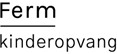 Beste ouders,In de opvang worden foto’s en filmpjes gemaakt van groepsactiviteiten met kinderen en soms ook met ouders. Ze worden gebruikt omDe interne werking te ondersteunen (bv. interne vorming) en de kwaliteit te verbeteren.De werking aan ouders te tonen in de opvangruimten (bv. een fotowand in de opvang).De werking aan ouders en geïnteresseerden te tonen via de lokale webpagina en/of een (al dan niet gesloten) facebookpagina.In het kader van de privacywetgeving, hebben we jouw toestemming nodig om dit beeldmateriaal te maken en te gebruiken. Wil je onderstaand formulier invullen en terugbezorgen?Ik, ouder van ……………………, geef hierbij de toestemming dat er van mijn kind(eren) foto’s genomen en/of gepubliceerd worden gedurende de ganse periode dat mijn kind in de opvang verblijft.Ferm Kinderopvang magBeelden maken van mijn kinderen	Ja/neeDeze beelden intern gebruiken	Ja/nee(bv. gebruik in het heen- en weerboekje,
op een fotowand in de opvang, voor een interne vorming,…)Deze beelden publiceren	Ja/nee(bv. publicatie in een nieuwsbrief, op sociale media,…)Deze toestemming kan op elk moment herzien worden.Zie je ondanks jouw toestemming toch een foto van verschijnen die je liever niet online ziet, aarzel niet om ons te contacteren. Je hebt steeds het recht om beeldmateriaal van je kind of van jezelf te laten verwijderen.Alvast bedankt voor de medewerking!Naam en handtekening van de ouder(s)Naam	Handtekening…………………………………………………………………	……………………………………………………………..Datum………………………………………………..